TITRE ET PRESENTATION DE L’ACTION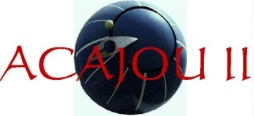 Je découvre le portail documentaire du CDICADRE DE L’ACTIVITEMODALITES PRATIQUESOBJECTIFSCOMPETENCE PREREQUISEEVALUATIONDESCRIPTION DE L’ACTIVITENom, Prénom :								Classe :			Objectifs :  L’élève doit être capable de Rechercher un document à l’aide du portail documentaireDéfinir les mots-clésFormuler une requête en mode simple et mode avancéChoisir le critère adapté à la recherche : auteur, titre, sujetRetrouver les éléments d’identification du document  sur les notices des écrans de résultatUtiliser l’outil « citer le document » pour créer une bibliographieNotions abordées: 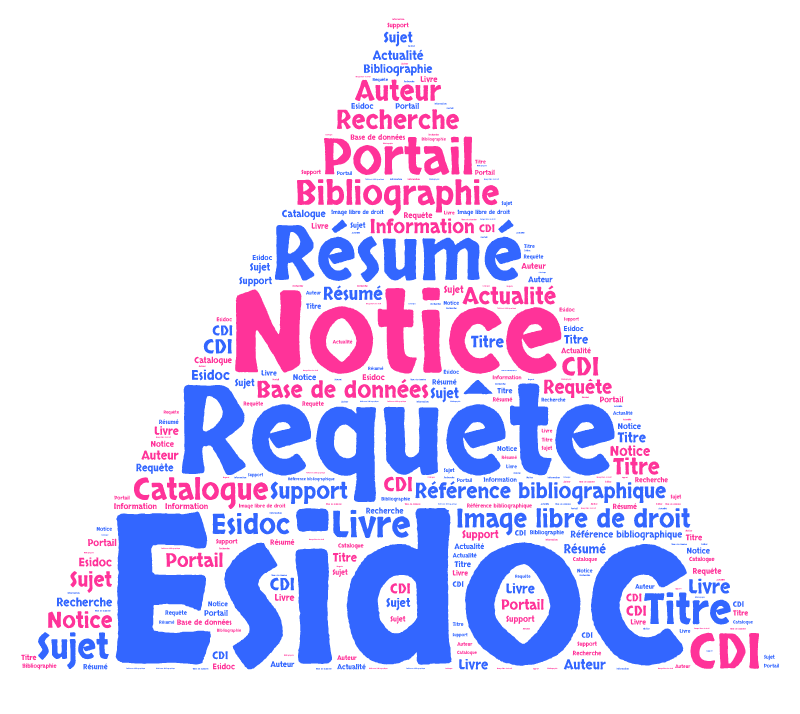 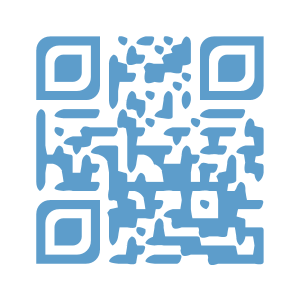 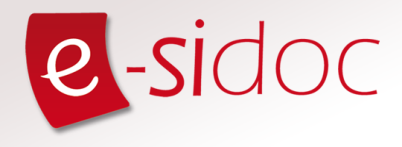 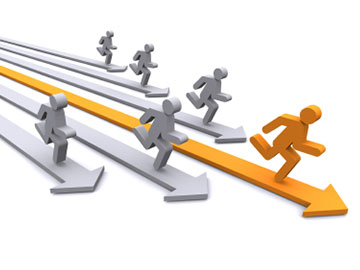 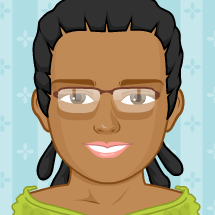 Te voici sur la page d’accueil, observe et réponds aux questions suivantes :Qu’est-ce qu’un portail ?Combien de rubriques principales comporte  la colonne de gauche ?  Dans la rubrique « Chercher », peux-tu trouver des sites internet concernant… (Coche les bonnes réponses) : des dictionnaires pour vérifier la grammaire et la conjugaison   des encyclopédies  pour rechercher des informations    des sites pour être un bon usager du net ? des jeux  des banques d’images gratuites et libres de droit  des romans   des sélections thématiques Quelle rubrique te permet d’être un « pro » de la recherche documentaire ?Cite deux ressources internet de la rubrique « S'informer sur la santé ».Site internet 1 : Site internet 2 : Quelle rubrique permet d’obtenir toutes les informations utiles pour être un  usager autonome au CDI Dans quelle rubrique trouve-t-on  les dernières actualités du CDI ?  Cite  le dernier temps fort du CDI ?Dans la rubrique Chercher, clique sur Dans le catalogue du CDI  Attention ! Selon la question posée, pense à sélectionner dans la zone de critères de  recherche, l’index de  recherche « AUTEUR » ou « TITRE »Vérifie dans le catalogue si le CDI propose des ouvrages de l’auteur suivant :  Raphaël CONFIANT . Combien de notices apparaissent ?  Parmi les ouvrages de cet auteur,  consulte la notice du roman intitulé « le gouverneur des dés… ». Combien d’exemplaires sont disponibles ? Combien de pages comporte cet ouvrage ?   Que doit-on noter pour retrouver le livre en rayon ?  Quel autre ouvrage de cet auteur peux-tu trouver au CDI ?Est-il possible d’avoir accès la biographie de cet auteur ? Oui - NonSur quel onglet dois-tu cliquer pour cela ?Cherche le document suivant à partir de son titre : « La rue Cases-nègres »Combien d’exemplaires sont disponibles au CDI ?Quelle est la date de parution de cet ouvrage ?Précise le nom de l’éditeur ?En quelle année est né l’auteur ?   Est-il possible de consulter tes dernières recherches ?Ton professeur d’histoire et géographie te demande d’effectuer une recherche sur l’instruction en Martinique. Traduis ce sujet en mot(s)-clé(s).Si tu ne maîtrises pas le sujet, quelle rubrique peux-tu consulter ?Effectue ta recherche en mode avancé et sélectionne les documents qui t’aideront à alimenter ta recherche. 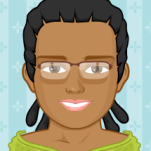 N’oublie pas que tu peux affiner  ta recherche autrement dit  limiter les résultats sur plusieurs critères (date, auteur, éditeur, support, mots-clés) en les sélectionnant dans la colonne de droite.Note le nombre de résultats obtenus pour cette même recherche en l'affinant aux seuls livres.Pour plus d’informations sur l’ouvrage il faudra passer à l’affichage de second niveau (affichage détaillé).Consulte une des notices. Quelles sont les fonctions en bas de notice  proposées ?Qu’est ce qu’une bibliographie ? Compare l’organisation de ces références avec les éléments de la notice du document. Quel est le modèle utilisé pour citer un livre ? Tu peux consulter l’onglet citer un document pour t’aider à retrouver la bonne réponse Nom, Prénom. Titre. Editeur, date. Page Prénom, Nom. Titre. Editeur, date. Page Nom Prénom. Titre. date. Page Prénom Nom. Titre. date. Page Auteur. Titre. Editeur, date Auteur. Titre. Editeur. Page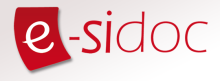 Niveau d’enseignement : Classes de secondeNombre de séances et durée : 1 séance d’1h Production attendue : Renseigner une fiche d’activitéIntervenant : Enseignant documentaliste                                                               Lieu : salle multimédia du CDINombre d’élèves : groupes de 9                                        Matériel utilisé:   portail esidoc ,                  Outils distribués :   Fiche de travail «  Je découvre le portail esidoc »                                                                                                              Questionnaire «  Bilan de séance » Production finale : compléter la fiche d’exercices  Objectif : Former à la recherche documentaire informatisée avec le portail documentaire esidoc  Compétences à faire acquérir à l'élève  en fin de séance:A la fin de la séance, les élèves sont capables de :Naviguer dans un portail documentaire Définir les mots-clésFormuler une requête simpleSuivre une procédure de recherche adaptée à l’objet de rechercheChoisir le critère adapté à la recherche : auteur, titre, sujetLire un écran de résultats Identifier une source et la citer TICEDomaine de compétences et capacité(s) du B2i  :Domaine 2  : Adopter une attitude responsableDomaine 4  : S'informer / se documenterInitiation au logiciel documentaire BCDI au collègePrésentation du portail sous la forme d’une visite guidée en classe entière heure de vie de classeQuestionnaire «  Bilan de séance»   Déroulement de la séquence : Mise en situation des élèves (fiche d’exercices personnalisée)En amont :- 	Préparation de la salle informatique et vérification de la connexion Internet             Introduction (5 min)Accueil des élèves et présentation de l’atelier Visionnage de la vidéo animée réalisée sur powtoonDistribution de  la fiche d’activitéMise en situation des élèves (40 min) et aide pour la réalisation des missions ESIDOCConclusion (10 min)Remise des fiches Bilan oral  ( + Evaluation de la séance)Distribution de la fiche corrigée + commentaires